Тема: Путешествие по стране Глаголии.Цель: Закрепить имеющиеся знания по теме «Глагол».          Продолжить работу по развитию интереса к предмету, развитию речи, мышления, умение рассуждать.          Способствовать воспитанию таких черт личности, как взаимопомощь, взаимовыручка.Тип урока: традиционный, нестандартный.Форма: урок - путешествие.Методы: словесный, частично - поисковый, наглядный.Оборудование:  диск с записью музыки, открытки, оценочные листы.  Ход урока.1. Организационный момент (презентация к уроку).    - Нас сегодня пригласили на уроке русского языка совершить путешествие по очень интересной стране и посетить сказочный дворец.     - Как вы думаете, что это за страна?     - Почему вы так считаете?     - Кто там живет?     - Что вы знаете о глаголах?     - Для чего отправляемся в путешествие?       (Чтобы повторить и закрепить знания о глаголах.)2. Сообщение темы и цели  урока.    - Итак, путешествуя, вы покажете все имеющиеся знания по теме « Глагол ». Для этого нужно будет думать и рассуждать, помогать друг другу, четко отвечать на вопросы. Свою работу на каждом этапе вы будете оценивать в оценочных листах (см. в приложении).      Но подойти к дворцу не так-то просто. Невидимые жители страны будут нам готовить все новые и новые испытания на проверку наших знаний об изучаемой части речи - глаголе. Как вы думаете, справимся?    - Ну, тогда отправляемся в путь.    - Ребята, а как же найти туда дорогу?3. Словарная работа.   - Кто нам в этом поможет?    - Обратите внимание на первые буквы слов, написанных  на доске:1 )К...рмить, л... жит, ул... тит, бр... сает, отд... вал, кр... влялся.     (клубок)- Его заколдовали, чтобы расколдовать, что мы должны сделать?  (Вставить безударную гласную и доказать, что это глаголы)- Какой глагол лишний? - Почему?- Докажите.- Что мы знаем о глаголах неопределенной формы?2) Береч(?),  стере(?), печ(?),  жеч(?),- Справились с первым испытанием? Расколдовали клубок. Оцените свою работу.5. Выборочный диктант.- На пути стоит лес, через который надо проложить три дорожки, ведущие во дворец. Такими дорожками могут стать 3 группы глаголов.- Что это за группы?- Как различить время глаголов?Работа  по  рядам:Режет, жарит, солит, варилМешает, кипятил, наливал, добавлялНамажет, испечет, украсит, пробует   Проверка.- Назовите глаголы настоящего времени; прошедшего времени; будущего времени. Докажите.- Что помогло нам справиться с этим испытанием?- Оцените свою работу..   - А вот и дворец.7. Самостоятельная работа. (Задания по выбору.)- Подкатился клубок к дворцу.Дверь закрыта во дворец на 3 замка: зелёный, синий и красный. Откроется она только тогда, когда справимся с еще одним испытанием: нужно выполнить задания, написанные на ключах. С помощью ключей мы откроем дверь.- Справимся с заданием?1) Береч(?),  стере(?), печ(?),  жеч(?), купает(?)ся, смеят(?)ся,  умыват(?)ся, одевает(?)ся, гуляеш(?),  смотриш(?), ходиш(?),  (не)  выучил,  (не)  писал,  (не) навидеть2) Образовать глаголы неопределенной формы:       Кусает, ходит, зашумит, прыгал, сверкает, замерз.      (Запись на зелёном ключе)2).Напишите пропущенные, подходящие по смыслу глаголы.      Старик ---- неводом рыбу, старуха--- свою пряжу. Волк --- всю ночь у проруби, хвост у него и--- . Девочка --- лесное яблоко и спасибо --- .      (Задание на синем ключе)- В чем сходство этих глаголов?3) Помогите  глаголам вернуться  домой!                                                                                                                      Распределительный  диктант.  Рисуем, катит, темнеет, сидишь, лечит, плавает, прыгаешь,  дарим  (Задание на красном ключе)  Проверка.- Как справились с заданием?- Оцените свою работу4. Работа над предложением.   Докатился клубок до широкой реки.    - Наша задача - разобрать предложение, чтобы благополучно преодолеть реку. Проверка.  (Дополнительное задание: рассказать все о глаголе – докатился.) -  Как прошли по мостику?    Оцените.8. Итог.7.  Мост  Контроля:  «Мост  перейдешь - не   перейдешь?!»    Тест по теме “Глагол”. .1. Глагол – это часть речи, которая обозначает:а) действие  предмета;б) предмет;в) признак предмета.2. Глаголы отвечают на вопросы:а) Кто? Что?;б) Какой? Какая? Какое?;в) Что делать? Что сделать?;3. Глаголы изменяются:а) по падежам;б) по временам;в) по месяцам;4. Суффикс  -л- имеет глагол:а) в прошедшем  времени;б) в будущем времени;в) в настоящем  времени;5. Глаголы изменяются по родам а) в прошедшем времени;б) в будущем времени;в) в настоящем времени.6. В предложении глагол обычно бывает:а) подлежащим;б) сказуемым;в) дополнением7. Изменение глаголов по лицам и числам называется:а) склонением;б) спряжением.8. Найдите строку, где написаны глаголы только I спряжения:а) работать, открыть;б) купить, встречать;9. Найдите строку, где написаны глаголы только II спряжения:а) готовить,  лепить;г) подпрыгнуть, краснеть; Взаимопроверка.            «5» - 0 ошибок                                      «4» - 1-2  ошибки                                      «3» - 3-4  ошибки                                       «2» - 5  и  более  ошибокКлюч:1.а.2в. .3.б, 4.а, 5.а,6.б, 7б,8.а9.а     8.Подведение итогов урока.  -Молодцы! Мы добрались до дворца Дядюшки Глагола. Как здесь красиво!  -Что мы повторили на уроке?  -Чему учились?  -Вы доказали, что знаете правила и законы страны Глаголии. И имеете полное право пользоваться их помощью каждый раз, когда вам будет необходимо. Дядюшка Глагол говорит вам спасибо и сообщает, что двери его страны всегда открыты для таких прилежных учеников как вы!  9. Домашнее задание.Написать  сказку    10. Комментированное выставление оценок.         А сейчас прошу вас поставить отметку за урок классу, своей группе, себе при помощи сердечек:   “5” - зелёное сердечко,  “4” -  желтое  сердечко,  “3”   красное  сердечко   - Двери открываются, мы попали во дворец.   - Что же тут происходит?     (Аукцион)  - Что такое « аукцион »?  Здесь у нас аукцион.       Подведет итоги он.       Тот, кто больше, лучше знает,       Тот награду получает.(«Висят» слова, выставленные на «продажу». Возле каждого - открытка со словом - «Молодец!») - На этом аукционе подведем итог нашему путешествию по стране Глаголии. Покупаете товар за   свои знания.  - Расскажите все о товаре, предложенном на продажу:Польет, объявил, завязать, скользят, заблестит, летать, выпрямляли. - Товар продан.  Оцените работу.9. Рефлексия. Итог.- Путешествие подошло к концу.- Каким оно было для вас?- Что повторили во время путешествия? Для чего?- Что понравилось?- Вспомните ребят из рассказа М. Зощенко « Великие путешественники ».- Что отличает нас от них?- Почему они вернулись из путешествия, а мы дошли до конца?                                         Звучит музыка.- Я вам вручаю открытки на память о нашем путешествии.10. Домашнее задание.    2. Написать сочинение о нашем путешествии (свои впечатления).Оценочный лист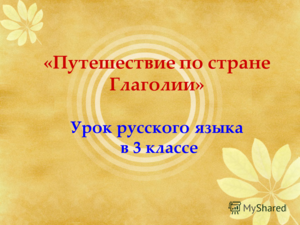 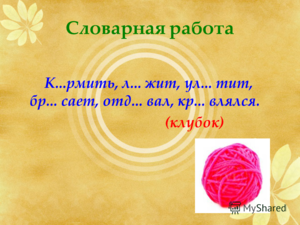 Словарная работа К...рмить, л... жит, ул... тит, бр... сает, отд... вал, кр... влялся. (клубок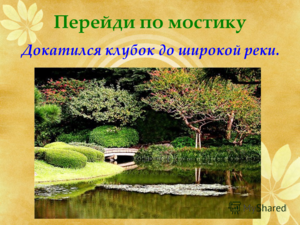 Перейди по мостику Докатился клубок до широкой реки.Слайд 4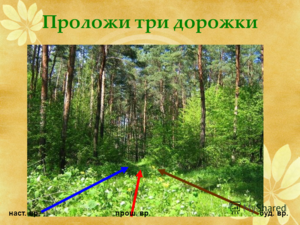 Проложи три дорожки наст. вр.прош. вр.буд. вр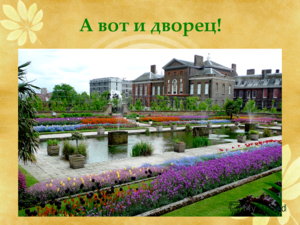 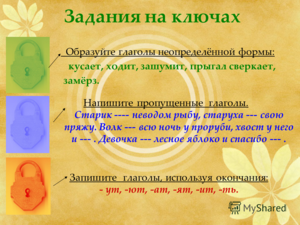 Задания на ключах Образуйте глаголы неопределённой формы: кусает, ходит, зашумит, прыгал сверкает, замёрз. Напишите пропущенные глаголы. Старик ---- неводом рыбу, старуха --- свою пряжу. Волк --- всю ночь у проруби, хвост у него и ---. Девочка --- лесное яблоко и спасибо ---. Запишите глаголы, используя окончания: - ут, -ют, -ат, -ят, -ит, -ть.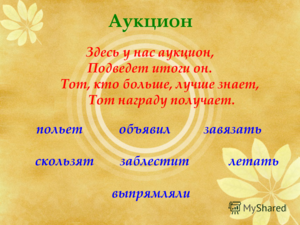 Аукцион Здесь у нас аукцион, Подведет итоги он. Тот, кто больше, лучше знает, Тот награду получает. польет объявил завязать скользят заблестит летать выпрямлялиСлайд 8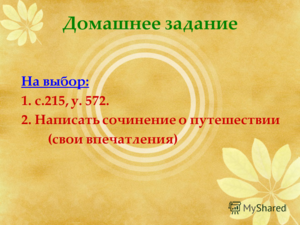 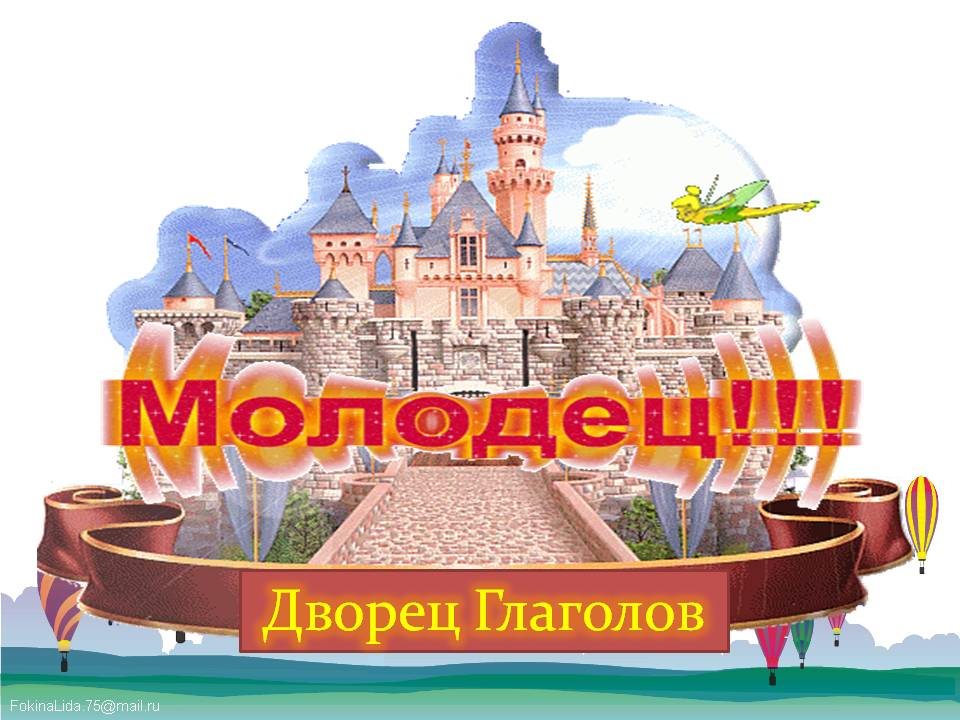 Этапы54312345